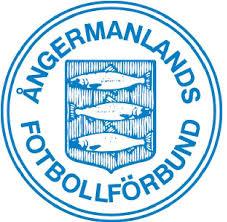                             	Örnsköldsvik 10 maj 2021		Till Berörda Ledare/Spelare		Föreningen för kännedomInbjudan till Fotbolls Camp lördag 3 juliför tjejer och killar födda 2007Det som var tänkt som ett läger med övernattning blir en heldag med träning och matchSom alltid annars när man tränar, har man ont i halsen, hosta eller feberär det ALLTID träningsförbud.Observera att med kort varsel kan vi få andra restriktioner kring vår verksamhet från Folkhälsomyndigheten, RF eller Svenska Fotbollförbundet vilket kan göra att vi blir tvungna att göra ändringarPlats:                             JunseleSamling:		Kl. 09:30 utanför Gula skolanUpplägg:	Träning +lunch/teambuilding + träning +eftermiddagsfika + match + avslutningUtrustning:	Träningskläder, fotbollsskor, benskydd, vattenflaska, benskyddstejp, skavsårsplåster, MV-utrustning. Ta även med en fotboll storlek 4Deltagaravgift: 	400:- som faktureras din förening i efterhandAnmälan:		Görs på denna länk – https://fogis.svenskfotboll.se/fogisklient/kurs/kurstillfalleanmalan.aspx?kid=52441Övriga Camper: 	Preliminärt lördag 21 augusti och söndag 19 september i Junsele. Inbjudningar och anmälan separat till alla. Vilket gör att du kan delta på en, två eller alla Camper. Du väljer själv. 	Anmälan ska göras senast onsdag 23 juni 2021 Ta med en utmanande inställning till utveckling!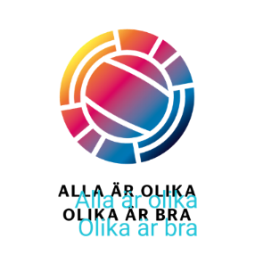 Med vänliga FotbollshälsningarÅNGERMANLANDS FOTBOLLFÖRBUNDUtvecklingskommittén/SpelarutbildningGlenn Gradin, Jan Hellström och Roger Westin  